Class 3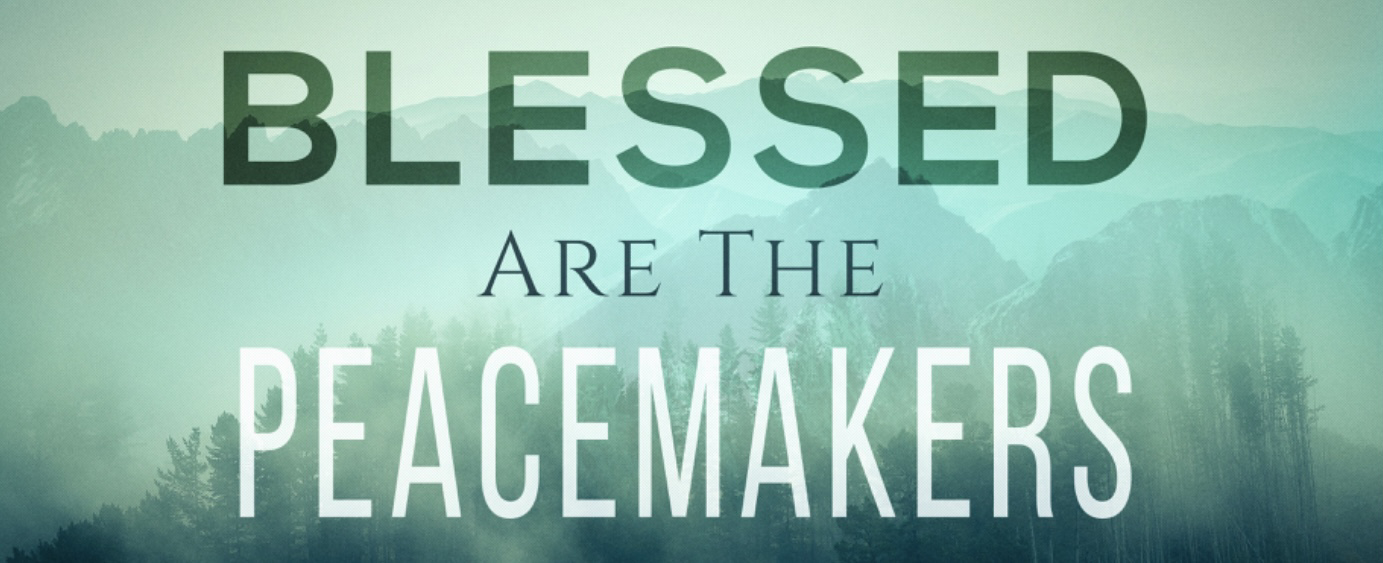 Confession Brings FreedomLast class we talked about Trusting GodThat really is our best option, but it often is difficultGod is Good and God Loves UsThe hard part is that sometimes He shows His love to us by giving us hard challenges 	to help us become better peopleGod allows Suffering in our lives to teach us LessonsWe talked about Attitudes and Behaviors and how they affect ConflictWe looked at how Conflicts generally involve Material Issues and Personal IssuesMany Conflicts involve BOTHStopping our Desires from becoming our Idols is an important part of stopping the 	progression of sinfulness that leads to many ConflictsThis is the important first step in Conflict Resolution: YOU!What steps can you take to ensure that YOU are not part of the problemIt’s much easier to fix yourself than someone elseSLIDEThat leads us to a discussion about ConfessionSLIDEProverbs 28:13	13)	Whoever conceals his transgressions will not prosper, but he who 		confesses and forsakes them will obtain mercy.God is very clear that reconciliation is important to himConfession is a part of ReconciliationSLIDEReconciliation actually involves four different parts and we’d like to talk about them SLIDERepentance is the first step in gaining freedom from sin and conflictThe thing about Repentance that most people don’t realize is that Repentance is not 	something you can do yourselfWe tend to think that Repentance is personalWe tend to think that Repentance is something we doRepentance is not something that you can accomplish by self-determination or 	willpowerYou can try! I know that I have!Repentance is something that God gives usRepentance is a gift of God for which we should prayLook at what Paul told TimothySLIDE2nd Timothy 2:24-26	24)	And the Lord’s servant must not be quarrelsome but kind to everyone, able 			to teach, patiently enduring evil,	25)	correcting his opponents with gentleness. God may perhaps grant them 			repentance leading to a knowledge of the truth,	26)	and they may come to their senses and escape from the snare of the devil, 			after being captured by him to do his will.Repentance doesn’t mean you feel sad or uncomfortableRepentance doesn’t mean you simply apologizeSLIDERepentance literally means that you change the way you thinkI like how modern versions use the term “coming to your senses”It means that you have woken up to the fact that you have been deceiving yourself 	and that your ideas have been wrongIf this change in thinking is genuine, then it leads to a turning to GodLook what Isaiah says:SLIDEIsaiah 55:7	7)	let the wicked forsake his way, and the unrighteous man his thoughts; let 		him return to the LORD, that he may have compassion on him, and to our 			God, for he will abundantly pardon.Although repentance is often accompanied by sorrow, simply feeling bad doesn’t mean 	that you are repentantToo often we get those things confused!Many serial killers feel bad after killing someone - each and every time!Look at the differences Paul mentionsSLIDE2nd Corinthians 7:9-10	9)	As it is, I rejoice, not because you were grieved, but because you were 			grieved into repenting. For you felt a godly grief, so that you suffered no 			loss through us.	10)	For godly grief produces a repentance that leads to salvation without 			regret, whereas worldly grief produces death.Whoa!I love that phrase! “godly grief produces a repentance that leads to salvation without 	regret”True repentance cleanses the soulBeing sad just makes you sadEveryone feels sad when they get caught and have to suffer the unpleasant 	consequences of their actionsThe problem is that that kind of sadness quickly dies away, and most people begin to 	behave just like did beforeInstead of changing their thinking and their actions, they simply “try harder”In contrast, real Repentance means that you feel bad because you have offended GodIt means sincerely regretting the fact that what you did was wrong, regardless of 	whether or not you have to suffer the unpleasant consequences- John told the people to “produce fruit in keeping with repentance”- Paul told people that they should “turn to God and prove their repentance by their 	deeds”SLIDE- Genuine Repentance should lead to changed behaviorSLIDEThis requires you to Examine YourselfA simple test of whether or not your Repentance is genuine, is whether or not you are 	willing to thoroughly examine yourself to uncover your sinsSLIDESin is failing to do what God commands, or doing what God forbidsSin is not simply an action that opposes an impersonal set of rules, but Sin is a 	rebellion against GodThis is true even when our thoughts, words or actions are consciously directed against 	God himselfEven seemingly small wrongs against other people are serious is God’s eyesYou can even sin against God by doing nothingSLIDEJames 4:17	17)	So whoever knows the right thing to do and fails to do it, for him it is sin.Most people don’t like to admit that they have sinned, so we tend to conceal, deny or 	rationalize our wrongsIf we can’t cover up what we’ve done, we try to minimize it by saying that we simply 	made a “mistake” or an “error in judgment”Another way to avoid responsibility for our sins is to shift the blame to others or say 	they made us act that wayWhen our sins are too obvious to ignore, we say something like this, “Well, I know that 	I’m not perfect, and I admit that I am partially to blame for this problem, but they 	are more at fault than I am, so they should be the one to ask for forgiveness.”Of course, we are only kidding ourselvesWhenever we refuse to face up to our sins, we will eventually pay an unpleasant priceConsider DavidSLIDEPsalm 32:3-5	3)	For when I kept silent, my bones wasted away through my groaning all 			day long.	4)	For day and night your hand was heavy upon me; my strength was 			dried up as by the heat of summer.	5)	I acknowledged my sin to you, and I did not cover my iniquity; I said, “I will 			confess my transgressions to the LORD,” and you forgave the iniquity of 			my sin.If you are having a hard time identifying and confessing your sins, there are two things you can do:SLIDE1)  Ask God to help you see your sin clearlySLIDE2)  Ask a spiritually mature friend to counsel youDon’t trust yourself to be objective in a conflictIf you weren’t blinded by your own sins, then you probably wouldn’t be in the conflict in 	the first place, so don’t think that you will be able to clearly see your involvement 	in the sinAs God opens your eyes to see how you have sinned, he also offers a way for you to 	find freedom from those sinsSLIDEIt is called ConfessionMany people have never really experienced this kind of freedom because they have 	never really learned how to confess their sins honestly and unconditionallyInstead they say things like:- “I’m sorry if I hurt you”- “Let’s just forget the past”- “I suppose that I could have done a better job”- “I guess it’s not all your fault”- “Let’s just move on”It’s amazing how well we have gotten at not really confessingMy favorite was, “Mistakes were made, and I was involved.”If you really want to learn to Confess, consider the Seven A’s of ConfessionSLIDE1)  ADDRESS Everyone Involved Confess to every person who has been directly affected your sinSince all sins offend God, you should first confess to himWhether a sin should be confessed to others, besides God, depends on whether it was 	a “Personal Sin” or a “Social Sin”A “Personal Sin” takes place only in your heart, and is only between God and youA “Social Sin” involves words or actions that actually affect other people, and should be 	confessed to all those who have been affected by itSLIDE2)  AVOID If, But, and MaybeThe best way to ruin a confession is to use words that shift the blame to others or 	minimize your guiltSaying, “I’m sorry if I did something that upset you” is not healthy, because by using 	the word “if” you imply that you do not know whether or not you actually did 	something wrongWhat you are really saying is, “Obviously you are upset about something.  I don’t know 	what I could have possibly done wrong, but just to resolve this, I will give you a 	token apology.”  - “By the way, since I don’t really know what I did wrong, then I 	certainly don’t know what I should do differently in the future, so it’s only a matter 	of time until I do it again.”Clearly, this isn’t a confession!If your Confession contains words like, IF, BUT, PERHAPS, MAYBE, POSSIBLY, or I 	GUESS - then they aren’t really confessionsRemove those words and they are!- “I guess I was wrong when I said that” becomes “I WAS WRONG WHEN I SAID 	THAT”SLIDE3)  ADMIT SpecificallyThe more specific you are when making a confession, the more likely you are to 	receive a positive responseBeing specific helps convince others that you are honestly facing up to what you have 	doneBeing specific also helps you identify the behavior that you need to changeBeing specific also means dealing with your attitudes as well as your actionsConflict starts in the heart with unmet desires that give rise to sinful attitudesIf you explicitly identify your sinful attitudes as well as your words and actions, then 	others are far more likely to believe that you are genuinely repentantSLIDE4)  ACKNOWLEDGE the HurtMake it a point to acknowledge and express sorrow for how you have hurt someoneYou don’t have to dwell on their feelings, but if you acknowledge that you have hurt 	them, they will be more willing to move ahead with forgiving youSLIDE5)  ACCEPT the ConsequencesDon’t try to worm your way out of what’s comingActions bring about consequences, and often wrong accept bring painful 	consequencesAccept the consequences of your actions if you want to demonstrate genuine 	repentanceSLIDE6)  ALTER Your BehaviorAnother sign of sincere repentance is to explain to the person you offended how you 	plan to alter your behavior in the futureDescribe some of the attitude, character and behavior changes that you hope to make 	in your lifeAcknowledge that you cannot change on your own and are depending on God’s helpDon’t be afraid to make a written plan for yourself of what you are going to change - 	listing some of your goals and objectivesSLIDE7)  ASK for ForgivenessIf you follow the six steps above, many people will readily say that they forgive youIf the person to whom you have confessed has not expressed forgiveness, at this point 	you can can ask “Will you please forgive me?”Don’t use this question as a means to pressure someone into forgiving you - Some 	people can forgive quickly, and others need time to work through their feelingsTime alone doesn’t bring forgivenessForgiveness can be inhibited because a confession was inadequateNot every confession requires all Seven StepsBut it’s good to consider all Seven when you need to confessSLIDELet’s talk about Matthew 18SLIDEMatthew 18:15	15)	If your brother sins against you, go and tell him his fault, between you and 			him alone. If he listens to you, you have gained your brother.Conflict presents unique opportunities to serve other peopleConflict presents the opportunity to show the love of Christ and to practice mercy and 	forgivenessThe most challenging way to help others in the midst of conflict is to help them see 	where they are wrong and need to changeMany offenses can and should be overlookedBut some problems are so harmful that they must be discussedI’d like to discuss some basic guidelines on when and how to talk privately to another 	person about their contribution to a conflictToo often we tend to think ONLY about Matthew 18:15 in regards to a conflictRead only by itself, Matthew 18:15 seems to teach that you always have to use direct 	confrontation to force others to admit that they have sinnedIf you read it in context, you’ll see that Jesus had something much more flexible in 	mind than simply going toe to toe with someoneLet’s look at the context:SLIDEMatthew 18:12-14	12)	What do you think? If a man has a hundred sheep, and one of them has 			gone astray, does he not leave the ninety-nine on the mountains and go in 			search of the one that went astray?	13)	And if he finds it, truly, I say to you, he rejoices over it more than over the 			ninety-nine that never went astray.	14)	So it is not the will of my Father who is in heaven that one of these 			little ones should perish.Matthew 18:15 is introduced with a theme of restoration, not condemnationJesus says in verse 15 that the goal is to “gain your brother”He continues with the restoration theme again when he continues with the parable of 	the Unmerciful Servant to remind us to be as merciful and forgiving as God isSLIDEMatthew 18:21-35	21)	Then Peter came up and said to him, “Lord, how often will my brother sin 			against me, and I forgive him? As many as seven times?”Let’s pause right there and give a shout out to Peter! Seven Times!?!If that had been me, I would have been like, “Fool me once, shame on you, fool me 	twice, shame on me.”I can see myself going to Jesus with the Three Strike Rule“Lord, how often will my brother sin against me, and I forgive him? As many as THREE 	times?”So, let’s admit that Peter is a pretty spiritual guy to actually reach out as far as seven 	timesWhat Jesus says must have blown his mind…SLIDE	22)	Jesus said to him, “I do not say to you seven times, but seventy-seven 			times.And Jesus launches into this ParableSLIDE	23)	“Therefore the kingdom of heaven may be compared to a king who wished 			to settle accounts with his servants.	24)	When he began to settle, one was brought to him who owed him ten 				thousand talents.SLIDEWait… Pause right there…Let’s get a grip on what he’s actually saying hereI love numbers, so I just had to work this out…SLIDEA Denarius is the equivalent of a days wagesSLIDEThe Average US Annual Income is $38,500SLIDEThere are 220 Work Days in a YearSLIDEOur Average Daily Wage is about $175 a daySo, a Denarius is about $175 SLIDEA Talent is 6000 Denari!What? Wait?SLIDEThat’s about $1 Million Dollars!SLIDETEN THOUSAND Talents is $10 Billion Dollars!What?
Clearly the point here is that this was an amount that is IMPOSSIBLE to repaySLIDE	25)	And since he could not pay, his master ordered him to be sold, with his wife 		and children and all that he had, and payment to be made.	26)	So the servant fell on his knees, imploring him, ‘Have patience with me, 			and I will pay you everything.’First of all, how do you lose $10 Billion Dollars?And having lost it, it’s reasonable for the master to sell the servant and his familyLook at the servant’s responseHave patience! I’ll repay you!Right.I’ll just raise another $10 Billion DollarsBut look at the Master’s response…SLIDE	27)	And out of pity for him, the master of that servant released him and 				forgave him the debt.Wow!That’s the equivalent of what we have been forgiven by JesusBut…SLIDE	28)	But when that same servant went out, he found one of his fellow servants 			who owed him a hundred denarii, and seizing him, he began to choke him, 			saying, ‘Pay what you owe.’SLIDEA Denarius is $175SLIDE100 Denarii is $17,500 Sure, that’s a LOT of money…But this is the guy who was just forgiven $10 BILLION!SLIDE	29)	So his fellow servant fell down and pleaded with him, ‘Have patience with 			me, and I will pay you.’	30)	He refused and went and put him in prison until he should pay the debt.	31)	When his fellow servants saw what had taken place, they were greatly 			distressed, and they went and reported to their master all that had taken 			place.	32)	Then his master summoned him and said to him, ‘You wicked servant! I 			forgave you all that debt because you pleaded with me.SLIDE	33)	And should not you have had mercy on your fellow servant, as I had 			mercy on you?’	34)	And in anger his master delivered him to the jailers, until he should pay all 			his debt.SLIDE	35)	So also my heavenly Father will do to every one of you, if you do not 				forgive your brother from your heart.”Our goal is to help the person be restored to GodAlthough this sometimes requires direct confrontation, the Bible teaches better ways to 	approach peopleThe Bible rarely uses words like Confront, instead more often uses words like:  Teach, 	Instruct, Correct, Warn, Encourage, Correct, Reason With, Show, Admonish, 	RebukeWe are also warned not to let disagreements with others degenerate into Quarrels, 	Arguments or ControversiesGod wants us to adjust the intensity of our communication to fit the other person’s 	position The Bible also gives us many examples of approaching others indirectly instead of 	bluntly describing their wrongsWhen Jesus talked to the Samaritan woman at the well, he didn’t directly confront her, 	he approached the issue indirectly by engaging her in assessing her own lifeJesus frequently used stories as a roundabout way to help people see their sinsPaul didn’t hit the men from Athens head on about their idolatry, instead he engaged 	them on a point of common interest and moved gradually to the one true GodEsther holds the record for the indirect approach, taking two days and two banquets to 	get to the point of telling the king about the injustice being done to her peopleWe need to let go of the idea that showing someone their fault always requires direct 	confrontationAlthough that approach is appropriate in some circumstances, it shouldn’t be our first 	approachAnd don’t try to resolve the issue in one meeting on Tuesday night at 7:30It took quite a bit of time to get this bad, it’s going to take some time to correct itAsk God to help us find the most effective way to approach a person in a way that 	opens them up for reconciliationThen KEEP YOUR EYES OPEN for the opportunity that God providesAnother misunderstanding of Matthew 18 is to think that you have to meet personally 	with the person before you can involve othersThe Bible gives us multiple examples of involving other people before trying to 	personally meet with someoneAbigail is praised for intervening between David and and NabalJoab helps out David when he is estranged from AbsalomBarnabas spoke to the apostles on Paul’s behalf and appealed for reconciliationThere are many biblically legitimate ways to approach someone with who we have a 	conflictPersonal conversations are often best, but in some cases involving other people right 	away might be betterSome examples:When going to someone personally is likely to make them lose face in the sight of 	othersWhen you are dealing with someone from a culture where it is customary to resolve 	problems through othersWhen either party might feel intimidated by the other person, because of a difference in 	verbal skills or differing positions of authorityWhen one person was abused by the other, and the abuser will likely manipulate the 	person into silenceWhen there is a third party who has a much closer relationship than you do and is 	willing to helpRemember:  These cases are RAREThe Bible teaches that a face-to-face meeting is usually essential to genuine 	reconciliationSLIDEThis principle is presented in three ways in the Bible:1)  	Most passages related to restoring relationships clearly contemplate a direct 	conversationSLIDE2)  	The Bible provides many examples of reconciliations that came about after a 	personal meetingSLIDE3)  	Scriptures also gives examples of disastrous results when the involvement of 	intermediaries avoided genuine confession and forgivenessIf you learn that someone is upset about you, then God wants you to take the initiative Even if you don’t believe that you have done anything wrongIf you think that the other person’s complaints are unfounded or that the 	misunderstanding is entirely their fault, you still have to take the initiativeSLIDEMatthew 5:23-24	23)	So if you are offering your gift at the altar and there remember that your 			brother has something against you,	24)	leave your gift there before the altar and go. First be reconciled to your 			brother, and then come and offer your gift.If you are honestly trying to examine yourself to find any sins that you might have so 	that you can deal with them...  THEN you should look for the opportunities to talk to others about what they think you 	may have doneNOT talking to others to try to get people on your side!You shouldn’t be trying to defend yourself and assuming that their opinions of your 	actions are unfoundedYou should have love and concern for your Brother’s well being...Bitterness and anger are serious sins in God’s eyesIf your Brother is upset with you, then that can separate them from GodIf you love them, you should help them get past those feelings so that they are rejoined 	to GodSLIDEEphesians 4:31-32	31)	Let all bitterness and wrath and anger and clamor and slander be put away 			from you, along with all malice.	32)	Be kind to one another, tenderhearted, forgiving one another, as God in 			Christ forgave you.This may require either confessing your faults, or helping them to see that there is no 	basis for the complaintIt probably will require patience and repeated attemptsGod also commands us to go and talk to a person about a conflict if that person’s sins 	are too serious to overlookSLIDELuke 17:3-4	3)	Pay attention to yourselves! If your brother sins, rebuke him, and if he 			repents, forgive him,	4)	and if he sins against you seven times in the day, and turns to you seven 			times, saying, ‘I repent,’ you must forgive him.”The hard part is determining if their sin is so serious that you need to talk about itWhen do you simply overlook it, and when do you actually approach them about it?SLIDEHere are some guidelines:Is it Dishonoring God?When someone is behaving in such a way that others think less of God or His WordBeware of this one…It can become sort of a “Catch-All”You can’t use this Carte BlancheYou really need to have evidence that others are being affected by the actionsThis is probably the most misused of all of themWe are upset about what the person is doing because it has hurt us materially or 	personally – no matter how slightlyInstead of just overlooking their transgression we hype up an argument based on how 	this is “not befitting a servant of Christ” and go after them with our guns blazingYES! There are times when you have to say something in order to protect holinessBut be sure that this is your only reason and your motives are pureSLIDEIs it Damaging Your Relationship?If you are unable to forgive an offense - If your feelings, thoughts, words or actions 	towards the other person have been negative for a short period of time - then the 	offense is too serious to overlookEven minor things can damage a relationship if they are repeatedSLIDEIs it Hurting Others?A disagreement is too serious to overlook when it results in significant harm to you or 	othersIf they are setting an example that will encourage others to behave in a similar manner 	you should talk to themWhen people start to take sides, and the Unity of the Ecclesia is threatened, then it 	needs dealing withSLIDEIs it Hurting the Offender?Sin needs to be addressed when it is seriously harming the offenderEither by direct damage - Substance AbuseOr by impairing their relationship with GodDon’t be fooled by the world’s view that everyone should be allowed to “do their own 	thing as long as they don’t hurt anyone”SLIDEJames 5:19-20   	19)	My brothers, if anyone among you wanders from the truth and someone 			brings him back,	20)	let him know that whoever brings back a sinner from his wandering will 		save his soul from death and will cover a multitude of sins.Even though it’s important to try to reach out to people, that doesn’t give us license to 	be a “busybody”SLIDEBusybody appears in four different verses in the Bible each one condemning itAnyone who is EAGER to show a Brother his sin is probably disqualified from doing soThat is usually a sign of pride and that cripples your ability to minister effectively to 	othersAt the other extreme are those who are unwilling to talk to others under any 	circumstancesThese people point to Matthew 7SLIDEMatthew 7:1 	1)	“Judge not, that you be not judged.They forget to keep reading…SLIDEMatthew 7:5	5)	You hypocrite, first take the log out of your own eye, and then you will 			see clearly to take the speck out of your brother’s eye.Notice how verse 5 shows that if you follow Christ’s instructions, you will be able to 	“see clearly to remove the speck from your Brother’s eye”We’re not supposed to just go around for the rest of our life with a log sticking out of 	our eyeWe’re supposed to work on removing it, so that we can see clearlyWe are not to seek vengeance against those who wrong us, but that doesn’t mean we 	shouldn’t address themGalatians 6 really helps us see that clearlySLIDEGalatians 6:1   	1)	Brothers, if anyone is caught in any transgression, you who are spiritual 			should restore him in a spirit of gentleness. Keep watch on yourself, lest 		you too be tempted.Restore a Brother “Caught in a Sin”The Greek Word for “caught” here often means “overtaken”This is someone who is taken off guardTheir problem has become so serious that they may not be able to save themselvesWe are told to “Restore Him Gently”Next we’ll talk about doing thatNext class we’ll talk about “Speaking the Truth in Love”